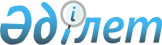 О внесении изменений в состав Консультативного комитета по нефти и газуРаспоряжение Коллегии Евразийской экономической комиссии от 22 мая 2018 года № 94
      1. Внести в состав Консультативного комитета по нефти и газу, утвержденный распоряжением Коллегии Евразийской экономической комиссии от 24 февраля 2015 г. № 10, следующие изменения: 
      а) включить в состав Консультативного комитета от Кыргызской Республики следующих лиц: 
      б) указать новую должность члена Консультативного комитета Гребенюка Александра Анатольевича – заместитель генерального директора по производству общества с ограниченной ответственностью "Газпром Кыргызстан"; 
      в) исключить из состава Консультативного комитета Ефимчика С.П., Крутого Д.Н., Ажиева Т.С., Горлову Н.А., Минаева А.С., Мырзаканова К.Н., Нарбаева М.М. и Эшназарова Н.А. 
      2. Признать утратившим силу пункт 1 распоряжения Коллегии Евразийской экономической комиссии от 30 августа 2016 г. № 121 "Об организационных вопросах деятельности Консультативного комитета по нефти и газу". 
      3. Настоящее распоряжение вступает в силу с даты его опубликования на официальном сайте Евразийского экономического союза. 
					© 2012. РГП на ПХВ «Институт законодательства и правовой информации Республики Казахстан» Министерства юстиции Республики Казахстан
				
Мураталиев Тимур Тургуналиевич 
–
главный инженер открытого акционерного общества "Кыргызнефтегаз"
Орозбеков Алымбек Асылбекович 
–
заместитель председателя Государственного комитета промышленности, энергетики и недропользования Кыргызской Республики 
Сатыбеков Мелис Бакытович 
–
начальник Управления геологии Государственного комитета промышленности, энергетики и недропользования Кыргызской Республики 
Термечикова Гулнара Кубанычбековна 
–
начальник Управления машиностроения, металлургии и строительных материалов Государственного комитета промышленности, энергетики и недропользования Кыргызской Республики; 
      Председатель Коллегии 
Евразийской экономической комиссии

Т. Саркисян 
